ВСЕРОССИЙСКАЯ ОЛИМПИАДА ШКОЛЬНИКОВ ПО АСТРОНОМИИ. 2021-2022 учебный год ШКОЛЬНЫЙ ЭТАП10 классВремя выполнения: 2 часа(Каждая задача оценивается числом баллов от 0 до 8)Солнце находится на расстоянии 7,5 кпк от центра Галактики и движется со скоростью порядка 220 км/с. Оцените, за какой период времени Солнце совершает полный оборот вокруг центра Галактики?Однажды в июле астроном увидел Луну такой, какой она показана на рис.Нарисуйте примерный вид Луны через 3 недели после этого. В какое время суток она станет видна в этом случае в Свердловской области? В какой части горизонта?На какой высоте кульминирует Арктур (δ = 19° 27') в городе Нижнем Тагиле?Звезда, находящаяся на расстоянии 7 пк, имеет видимую звездную вели- чину 6m. Какую видимую звездную величину будет иметь та же звезда, если наблюдать ее с расстояния 70 пк?Спортивная площадка расположена на поверхности астероида. Космонавты, играя в футбол, ударяют по мячу так, что сообщают ему скорость чуть больше первой космической для этого астероида. Станет ли мяч искусственным спутником астероида?Если звезда взошла сегодня в 8 часов вечера, в каком примерно часу взойдет она через месяц?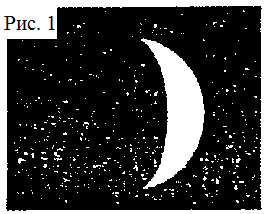 